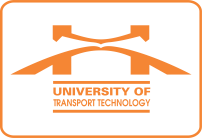 Ngày, thángThời gianĐịa điểm - Nội dungChủ trìThứ Hai27/03SángThứ Hai27/03Chiều14h00Nội dung: Dự họp về DA Đà Nẵng – Quảng Ngãi.
Thành phần: Hiệu trưởng
Địa điểm: Phòng họp 2C, Bộ GTVT.Bộ trưởngThứ Ba28/03SángThứ Ba28/03Chiều
14h00Nội dung: Họp rà soát kế hoạch giao luận văn thạc sĩ Khoá 1, ngành CNKTGT.
Thành phần: Ô An, Ô Thục, Ô Long (Phòng SĐH); B Hương, Ô Hoàng Anh, Ô Khoa, Ô Thắng (Khoa CT).
Địa điểm: Phòng họp tầng 2, Nhà H1.PHT 
Nguyễn Hoàng LongThứ Tư29/03Sáng
8h30Nội dung: Họp rà soát, điều chỉnh đề cương, đề thi các học phần khoa CSKT. 
Thành phần: Ô Lâm (ĐT); Ô Thế Anh (ĐBCL); B Hương (Khoa CT); Ô Quang Anh (Khoa CK); lãnh đạo Khoa, Bộ môn và giảng viên Khoa CSKT (không có giờ lên lớp); 
Địa điểm: Phòng họp tầng 2, Nhà H1.PHT
Nguyễn Hoàng LongThứ Tư29/03Sáng
9h00Nội dung: Tiếp và làm việc với đoàn vụ trưởng Vụ Tổ chức cán bộ Bộ công chính và vận tải Lào.
Thành phần: PHT Khiêm; Ô Trinh, B Hiền (KHCN-HTQT); Trưởng các Phòng: Tổ chức cán bộ, Đào tạo, Đào tạo SĐH; Trưởng các Khoa: KTVT, CNTT, Công trình, Cơ Khí.
Địa điểm: Phòng họp tầng 3, Nhà H3Hiệu trưởngThứ Tư29/03Chiều14h00Nội dung: Họp giao ban toàn Trường tháng 03/2017. (Trung tâm CNTT chuẩn bị kỹ thuật ở 3 đầu cầu).
Thành phần:
- Đầu cầu Hà Nội: Ban Giám hiệu; Công đoàn; Đoàn TN; Trưởng, Phó các Phòng, Ban, Khoa, Trung tâm; Trưởng các Bộ môn.
- Đầu cầu Vĩnh Phúc và Thái Nguyên: Lãnh đạo các Phòng, Ban, Khoa, Trung tâm; Lãnh đạo các bộ môn.
Địa điểm: Phòng họp trực tuyến tại 3 Cơ sở đào tạo.Bí thư Đảng ủy, 
Hiệu trưởngThứ Năm30/03SángLàm việc tại cơ sở đào tạo Vĩnh Phúc.Hiệu trưởngThứ Năm30/03ChiềuThứ Sáu31/03Sáng8h00Nội dung: Làm việc với Khoa Công trình về các nội dung công tác của Khoa (họp trực tuyến). Thành phần: Đầu cầu Hà Nội: Các PHT; Ô Lâm, Ô Tuấn (ĐT), Ô Thế Anh; Lãnh đạo Khoa, Lãnh đạo các Bộ môn; các giảng viên (không có giờ lên lớp);Đầu cầu Vĩnh Phúc: Ông Sơn (ĐT), lãnh đạo Khoa và lãnh đạo các Bộ môn; các giảng viên (không có giờ lên lớp);Đầu cầu Thái Nguyên: Ông Long (PGĐ Phụ trách); Các giảng viên (không có giờ lên lớp);Địa điểm: Phòng họp trực tuyến tại 3 Cơ sở đào tạo.Hiệu trưởngThứ Sáu31/03ChiềuThứ Bảy01/04SángThứ Bảy01/04ChiềuChủ nhật02/04SángChủ nhật02/04Chiều